CURRICULUM VITAE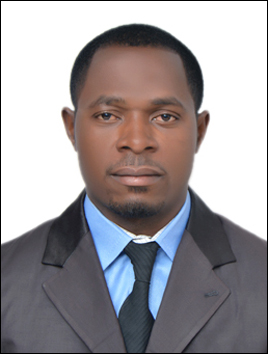 Academic Background2012 – 2015: Masters in Immunology and Microbiology, Catholic University of Central Africa, Yaoundé2006–2010: Bachelors of Sciences in Animal Biology, University of Yaoundé I.2006: GCE Advanced Level, Progressive Comprehensive College Bamenda.2004: GCE Ordinary Level, Progressive Comprehensive College Bamenda.Teaching Experience2011 – 2012: Biology Teacher at ‘La Gaite’ International School Complex.2012 – 2016 : Biology and Chemistry teacher at Government Bilingual High School Mendong – YaoundeKey ResponsibilitiesBiology Teacher, Lower and Upper sixth classes.Chemistry Teacher of Form 3 and Form 4.Head of Biology Laboratory.Class master of Form 4.General Certificate of Education examiner.TrainingsTraining on Project writing and Management of enterprise.Training on Administrative techniques and respect of hierarchy.Training workshop on Reproductive Health and Sexual Health Safety and Management.	Computer Training Computer SkillsWord processor: Microsoft word 2003, Microsoft word 2007, 2010, Open Office.    Spread sheet: Microsoft Excel 2003, Microsoft Excel 2007, 2010. Operating Systems: Windows 2000, Windows XP,Windows Vista, Windows 7. Internet & e-mail: Microsoft outlook 2003, 2010. Presentation: Microsoft PowerPoint 2003, Microsoft PowerPoint 2007, 2010.Highlights of SkillsProven leadership aptitude with over 6 years of experience at University and other Organisations, Program/Project Management as well as conference organisation. Areas of interest include clinical trials, capacity building.Exceptional Marketing & Sales skills with outstanding ability to communicate in a sensitive and courteous manner with various target audiences.Excellent interpersonal talents with demonstrated ability to work with multicultural environment.Capable of working independently or as a productive team member with outstanding time management, analytical and problem solving skills.Very organized and detail oriented with an understanding of Knowledge Management concepts as well as a proven ability to maintain confidential information.Bilingual: Fluent in English and French with proficient computer skills in both languages.Language SkillsWorking Languages              Speaking               Reading                   WritingEnglish                                    Advanced             Advanced                 AdvancedFrench                                     Advanced            Advanced                   GoodPersonality: Respectful, commitment in service and a team spirit.